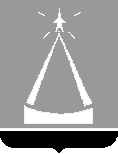 СОВЕТ ДЕПУТАТОВГОРОДСКОГО ОКРУГА ЛЫТКАРИНОРЕШЕНИЕ20.10.2021 № 148/19г.о. ЛыткариноОб установлении базового размера арендной платы за земельные участки, находящиеся в муниципальной собственностигородского округа Лыткарино  Московской области,на 2022 годРуководствуясь ст.65 Земельного кодекса Российской Федерации, Бюджетным кодексом Российской Федерации, Федеральным законом от 06.20.2003 № 131-ФЗ «Об общих принципах организации местного самоуправления в Российской Федерации», Уставом городского округа Лыткарино Московской области, Совет депутатов городского округа Лыткарино РЕШИЛ:1. Установить на 2022 год базовый размер арендной платы за земельные участки, находящиеся в муниципальной собственности городского округа Лыткарино Московской области, в размере 65 рублей 98 копеек за один квадратный метр.1.1. Установить ставку арендной платы в размере 0,7% от кадастровой стоимости соответствующего земельного участка в отношении земельных участков, находящихся в собственности городского округа Лыткарино и предоставленных (занятых) для размещения трубопроводов и иных объектов, используемых в сфере тепло-, водоснабжения, водоотведения и очистки сточных вод.1.2. Установить ставку арендной платы за пользование земельным участком для размещения кладбища в размере 1 руб. 03 коп. за 1 кв. метр в год. 2. Опубликовать настоящее решение в средствах массовой информации.Председатель Совета депутатовгородского округа Лыткарино                                                              Е.В. Серёгин